Тема: «Обработка вытачек»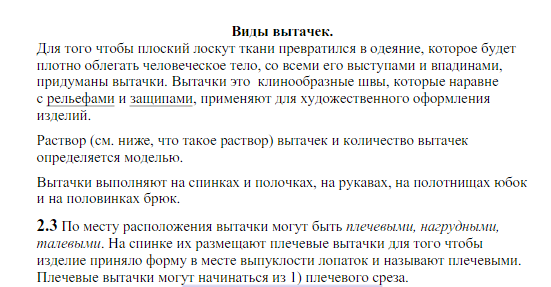 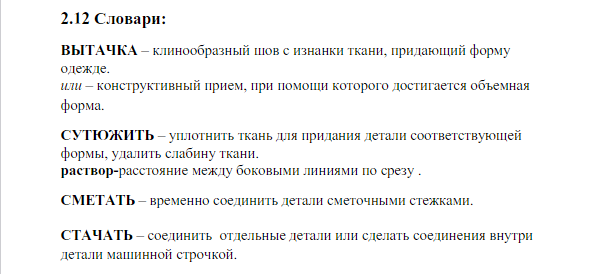 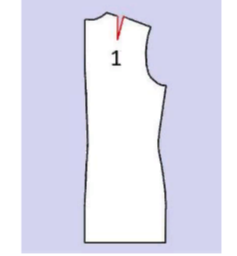 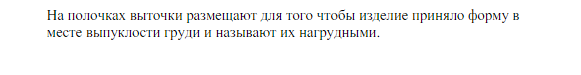 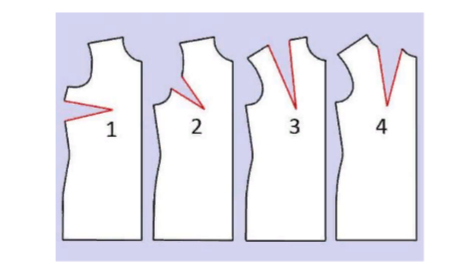 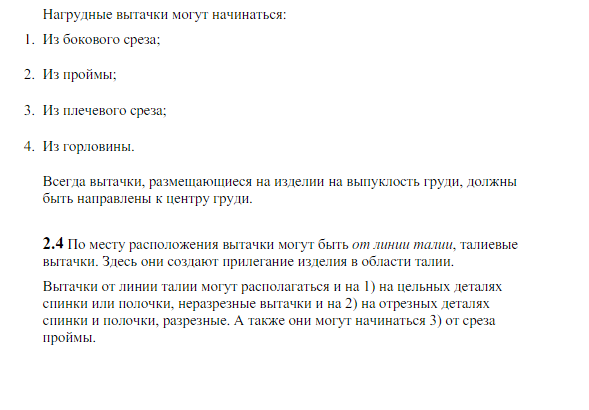 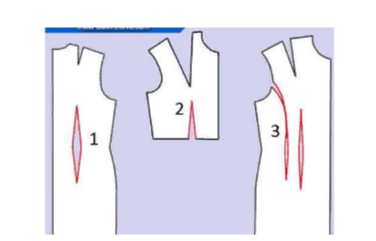 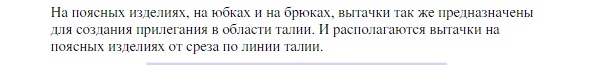 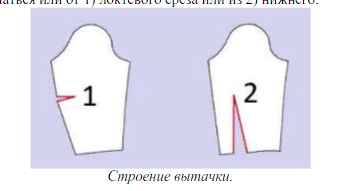 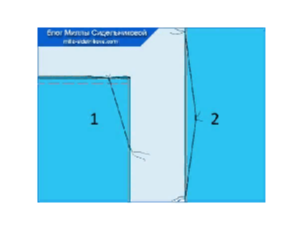 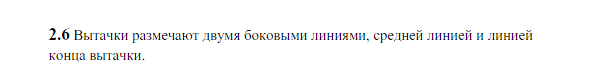 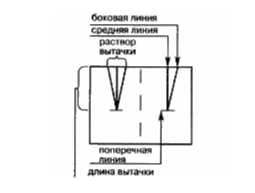 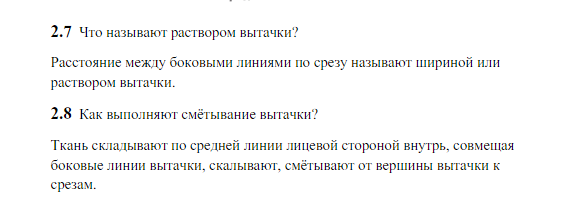 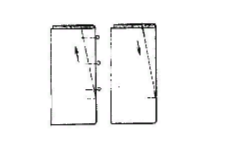 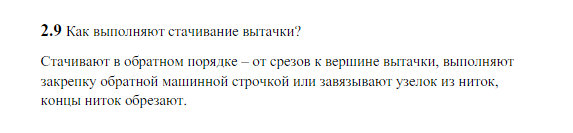 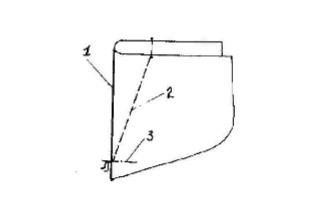 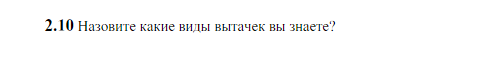 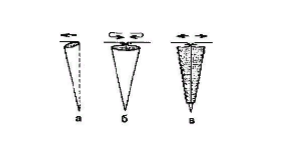 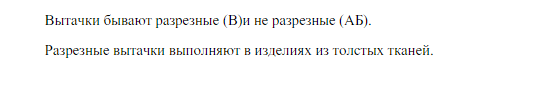 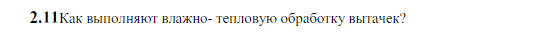 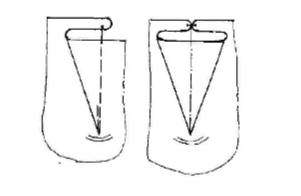 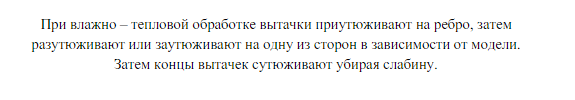 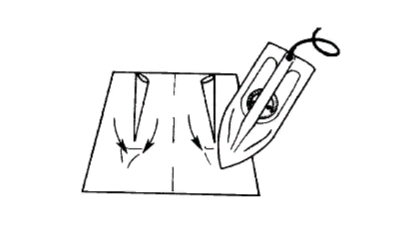 Задание: Прочитать текст и письменно ответить на вопросы.1. Зачем нужны вытачки?2. Какие вытачки по месту расположения вам известны?3. Сколько линий необходимо для разметки   вытачки?4. Как выполняют сметывание вытачки?5. Как выполняют стачивание вытачки?